 СОШ№1                                                       Отчёт по дистанционному обучению с 27.04- 30.04.20Предмет:   ИХТ, Технология ФИО    Савина Вера Ивановна. (совместитель) (0550210174 WhatsApp)ИХТ -5бклассФото страницы журнала с оценками по ИХТ  5б класса, находится в приложении №1Скриншот детских работ в папке учителя..                                                                                               журнал оценок - 5б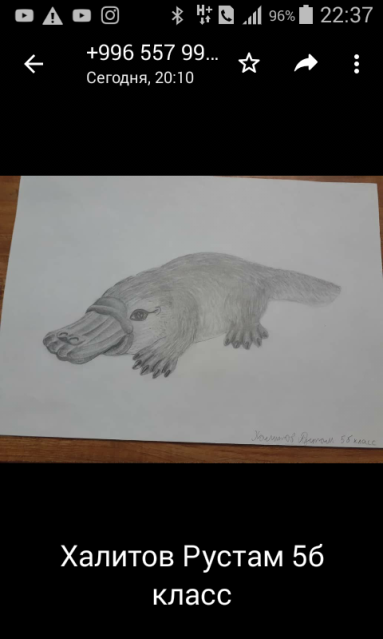 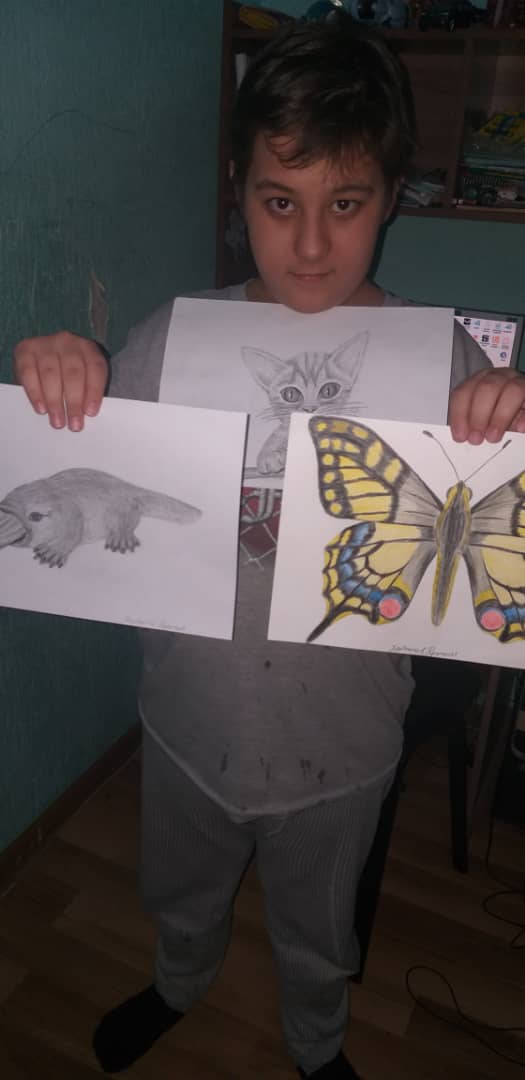 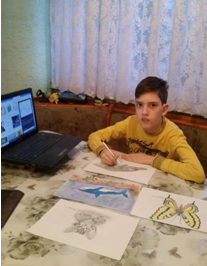 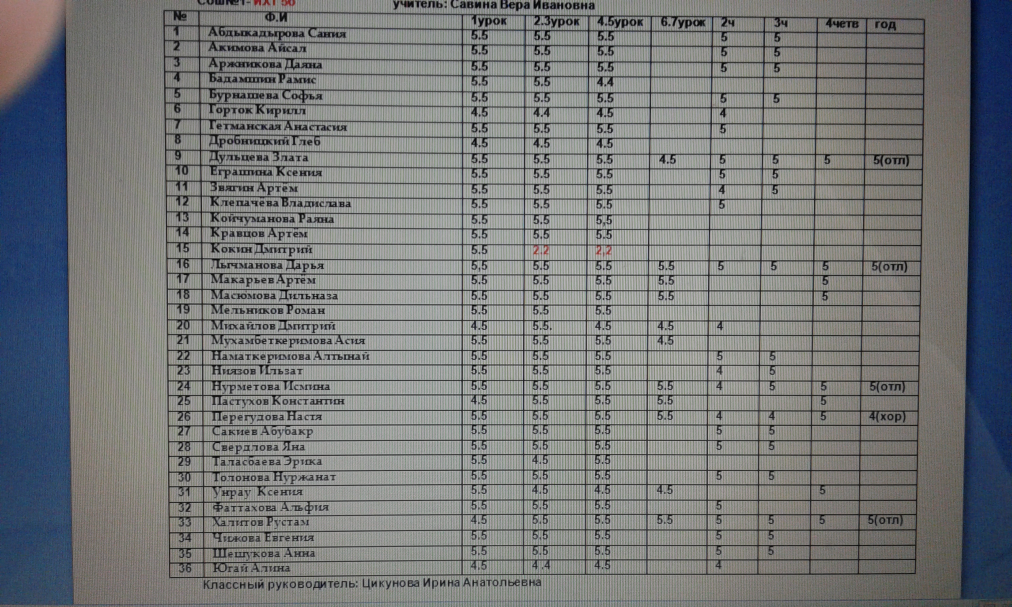 Работа выполненная карандашом                       Макарьев  Артём 5б                 .                            Технология – 8 классыФото страницы журнала с оценками по технологии 8х классов, находится в приложении №1Скриншот чертежей в папке учителя.                                                                                                            1 Задание учителя. ( выполнить самостоятельно)  2.Работа ученика.                    3.Журнал оценок  Иляшенко Д 8А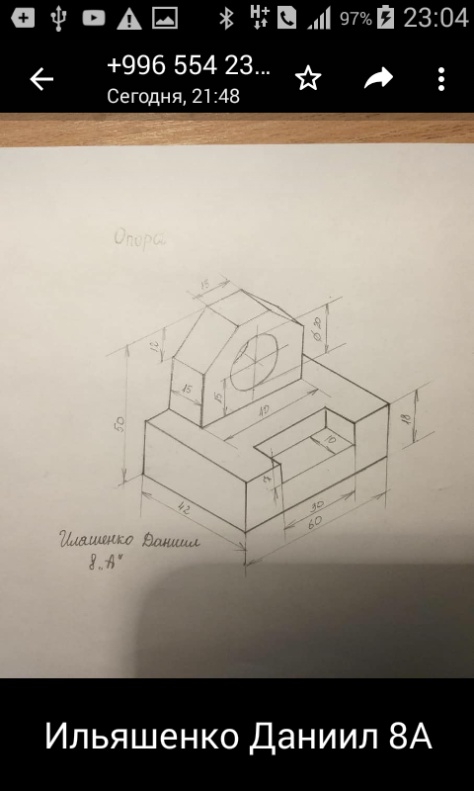 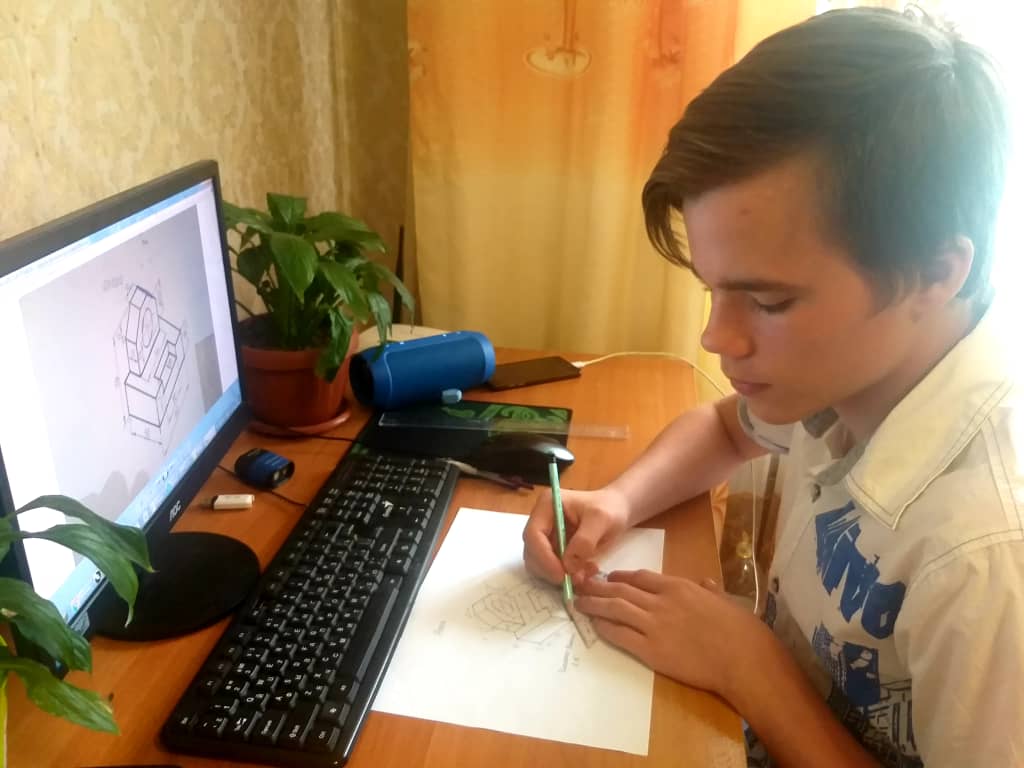 8А 8Б8В 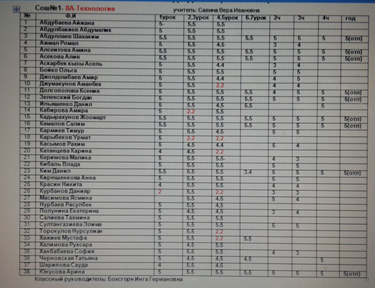 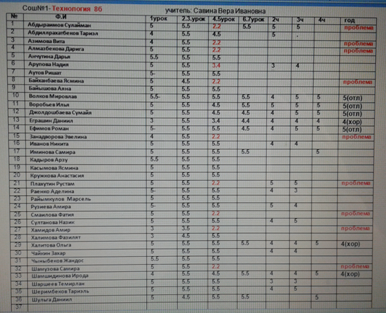 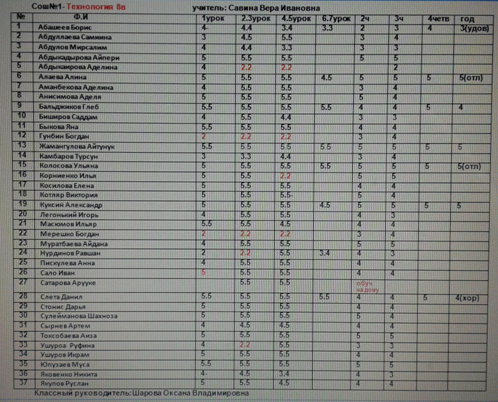    8Г 8Д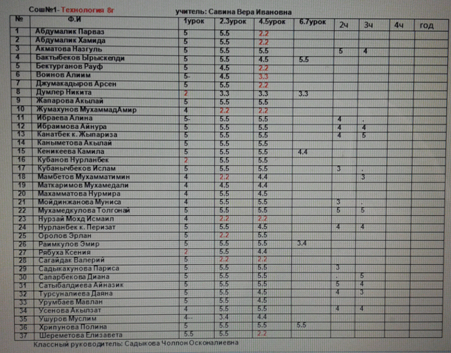 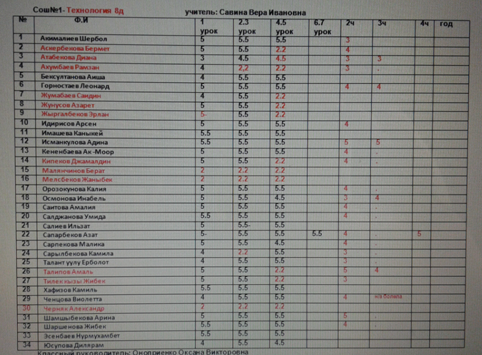 Технология- 9 классыФото страницы журнала с оценками по технологии 9х классов, находится в приложении №1Скриншот чертежей в папке учителя.                                                                                                                                                                                         Журнал оценок 9х классовЗадание учителя(самостоятельная работа)   Самостоятельная работа ученицы 9б Салюковой Олеси      9А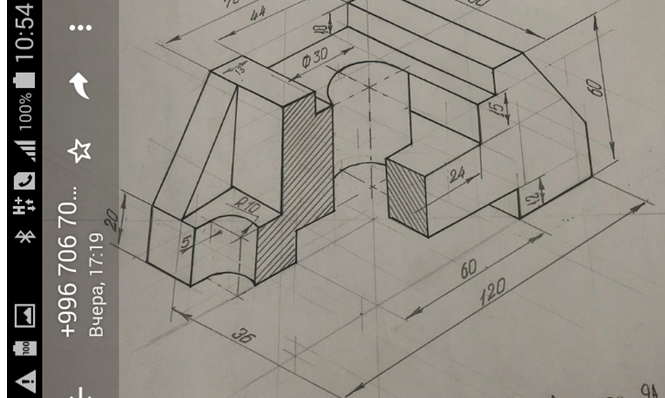 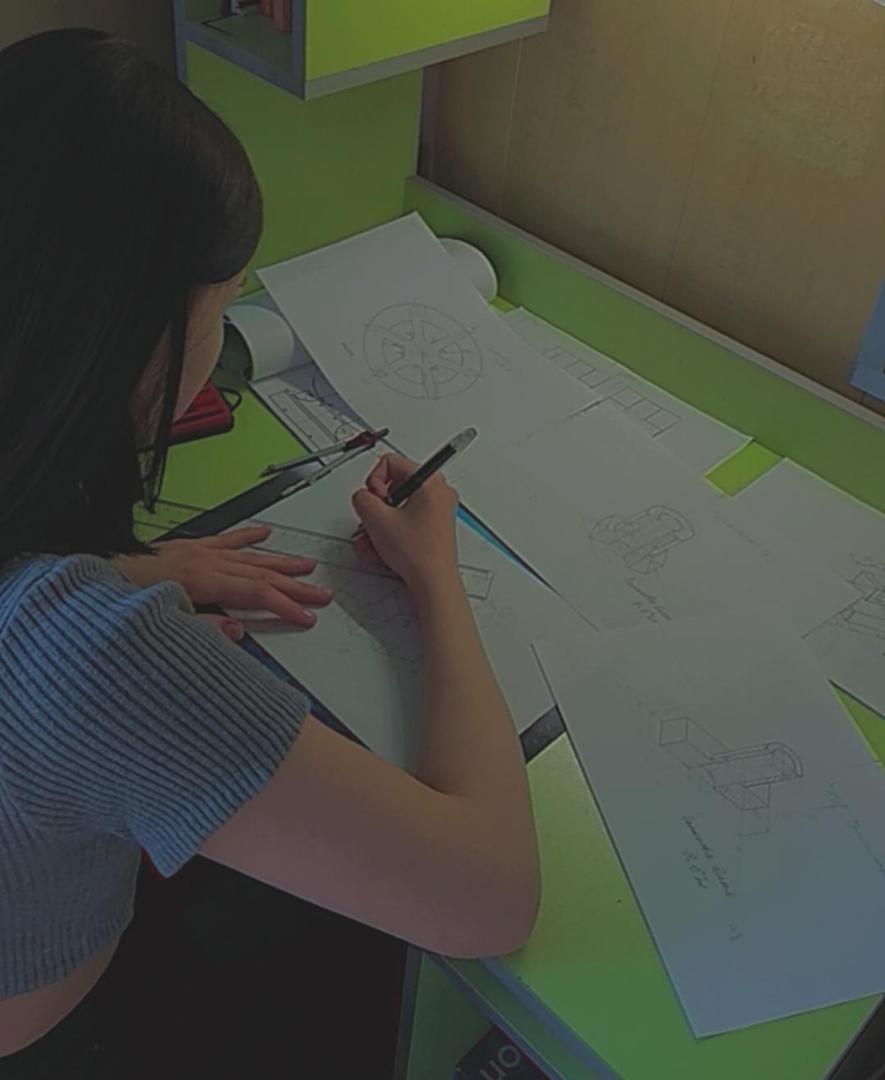 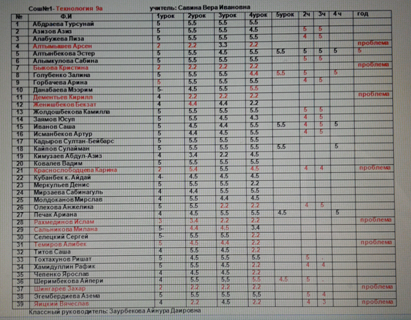 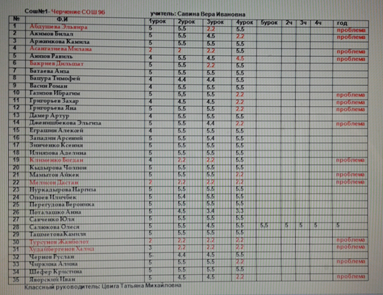 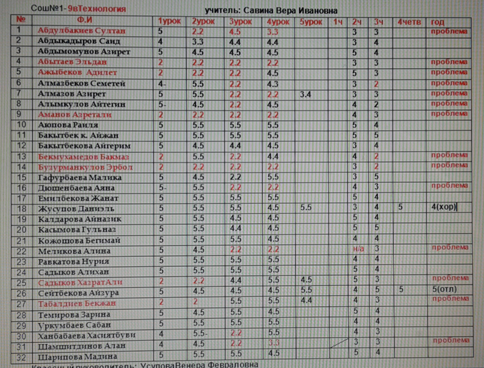 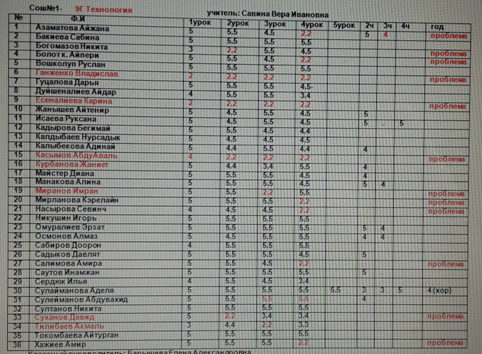    9Б                                                                                    9В                                                                                   9ГДатакласс       Тема урокаФорма урокаДом. заданиеКонсультацияПроверочные работыссылка27.04-30.045бАнималистика: Утконос-яйцекладущее животное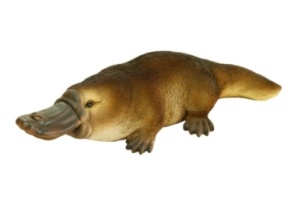 Видео урок. WhatsAppНарисовать эскиз туловища утконоса карандашом и выполнить прорисовку деталей, согласно рисунка в задании учителя. Выполнить карандашом и отправить в группу для получения оценки на WhatsApp учителю.Рисунки детей.Рисунок отправленный учителем в группу в WhatsApp Датакласс       Тема урокаФорма урокаДом. заданиеКонсультацияПроверочные работыссылка27.04-30.04      8 а,б,в,г,дПрямоугольная изометрия (самостоятельная работа) 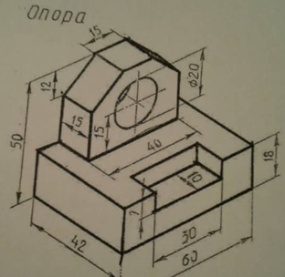 Видио и аудио консультация WhatsAppВычертить-фигуру детали в 3Д .(изометрии)Видио и аудио консультация в WhatsAppЧертежи учащихсяПоследовательно выполненное задание учителем.Фото журнала с оценками детей.Датакласс      Тема урокаФорма урокаДом. заданиеКонсультацияПроверочные работыссылка27.04-30.049 а,б,в,гУгловой разрез опоры. Самостоятельная работа, чертёж присланный учителем. 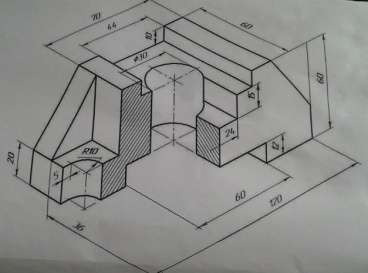 Визуальный, аудио. WhatsAppПо образцу чертежа учителя, решить задачу и выполнить чертёж опорыВидио и аудио консультация в WhatsAppЧертежи учащихсяУчащиеся выполняют самостоятельно.Фото журнала с оценками детей.